 Планы-графикиДля формирования плана-графика в Системе управления закупками используется специализированный интерфейс "Планы-графики", который позволяет включить все сформированные ранее позиции планов-графиков для согласования и последующего утверждения в единый документ. Включение позиции плана-графика в План-график После того как Заказчик закончил формирование позиции плана-графика, и документ находится в состоянии "Ввод завершен", такая позиция может быть включена в План-график. Для этого перейдите на рабочее место "Закупки по 44-ФЗ" (см. ) путем выбора рабочего места слева.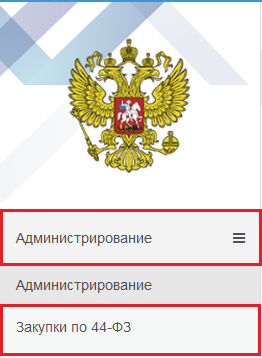 Рисунок 10.1 -Переход на рабочее место "Закупки по 44-ФЗ" Далее выберите вкладку "Планирование закупок", перейдите на интерфейс "Планы-графики" (см. ).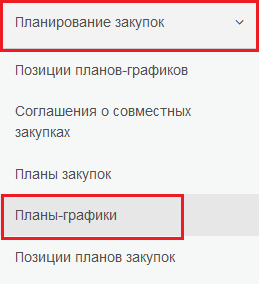 Рисунок 10.2 - Переход на рабочее место "Планы-графики" Для включения позиции плана-графика в План-график перейдите на закладку "Редактируемые". Нажмите кнопку "Операции" и выберите из предложенного списка "Включить в план-график для согласования" (см. ).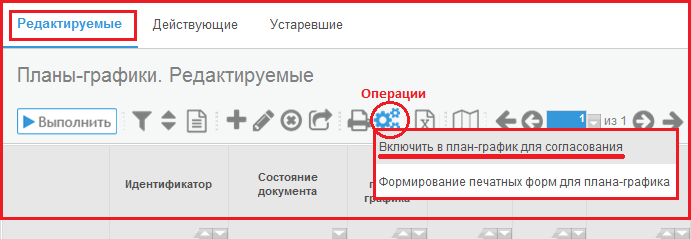 Рисунок 10.3 - Выбор операции "Включить в план-график для согласования" В открывшемся окне поле "Заказчик" заполняется текущим пользователем (см. ). Для формирования плана-графика по иному Заказчику используйте выбор из справочника "Заказчики".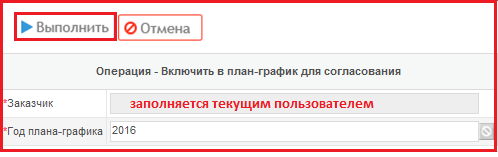 Рисунок 10.4 - Выполнение операции "Включить в план-график для согласования" Год плана-графика по умолчанию заполняется текущим годом, при необходимости укажите год с клавиатуры (см. ). После заполнения требуемой информации нажмите кнопку "Выполнить". В результате выполнения операции по указанным параметрам на интерфейсе "Планы-графики" будет сформирован заголовок Плана-графика по указанному Заказчику и году плана-графика (см. ).При этом в детализацию "Позиции плана-графика для согласования" автоматически добавятся все позиции плана-графика, которые на момент выполнения операции находились в состоянии "Ввод завершен" (см. ).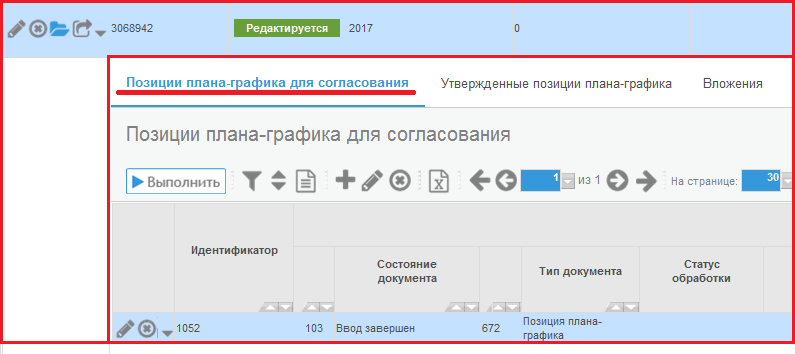 Рисунок 10.5 - Включение позиций планов-графиков Обращаем Ваше внимание! Планы-графики на 2017 год утверждаются в течение 10 рабочих дней:государственными заказчиками со дня доведения до соответствующего государственного заказчика объема прав в денежном выражении на принятие и (или) исполнение обязательств в соответствии с бюджетным законодательством Российской Федерации;бюджетными учреждениями, (за исключением закупок, осуществляемых в соответствии с частями 2 и 6 статьи 15 Федерального закона о контрактной системе), – после утверждения планов финансово-хозяйственной деятельности. При включении позиции плана-графика в План-график поля детализации "Позиции плана-графика для согласования" интерфейса "Планы-графики" ("Состояние документа", "Статус обработки", "Текст ошибки обработки", "Тип документа", "№ закупки (лота)", "Дата утверждения документа", "Идентификационный код закупки", "Номер позиции плана-графика в ЕИС") заполняются одноименными значениями включенных позиций. Поле "Примечание" заполняется органом контроля, если в результате выполнения логических контролей документ не прошел согласование. Внимание! В заголовочной части плана-графика внесите информацию в поле "Дата утверждения плана-графика", "Лицо, утвердившее план-график", "Дата утверждения обоснования плана-графика". Если до момента утверждения плана-графика появилась необходимость изменить включенные позиции плана-графика или добавить новые, а также если после утверждения плана-графика необходимо сформировать новую версию плана-графика перейдите к пункту 10.4  текущей Инструкции. Формирование печатных форм Печатные формы плана-графика могут быть сформированы двумя способами – при помощи кнопки "Печатная форма" и при помощи операции "Формирование печатных форм для плана-графика". Для формирования печатной формы первым способом нажмите на кнопку "Печатная форма" и выберите из списка печатную форму "План-график товаров, работ, услуг в соответствии с ПП РФ от 5 июня 2015 г. № 554" или "Форма обоснования закупок товаров, работ и услуг для обеспечения государственных и муниципальных нужд при формировании и утверждении плана-графика закупок" (см. ).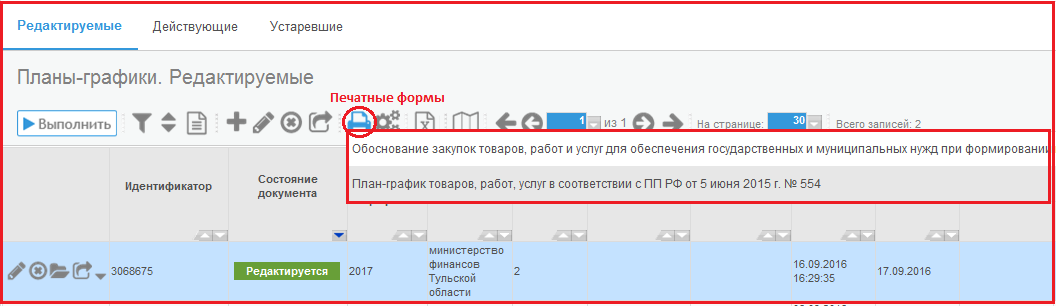 Рисунок 10.6 - Перечень печатных форм В результате будет сформирована выбранная печатная форма. Для формирования печатных форм вторым способом для документа, который находится в состоянии "Редактируется" на панели управления нажмите кнопку "Операции" и из предложенного списка выберите "Формирование печатных форм для плана-графика" (см. ). 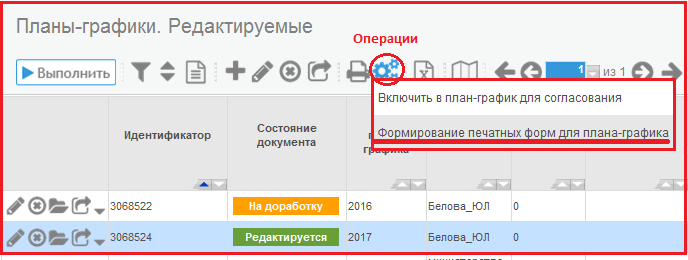 Рисунок 10.7 - Выбор операции "Формирование печатных форм для плана-графика" В открывшемся окне нажмите кнопку "Выполнить" (см. ).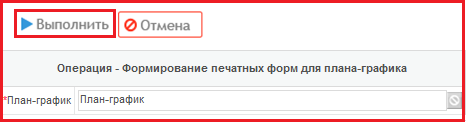 Рисунок 10.8 - Выполнение операции "Формирование печатных форм для плана-графика" В результате выполнения операции будет автоматически сформированы и приложены в детализацию "Вложения" печатные формы "План-график товаров, работ, услуг в соответствии с ПП РФ от 5 июня 2015 г. № 554" и "Форма обоснования закупок товаров, работ и услуг для обеспечения государственных и муниципальных нужд при формировании и утверждении плана-графика закупок" (см. ).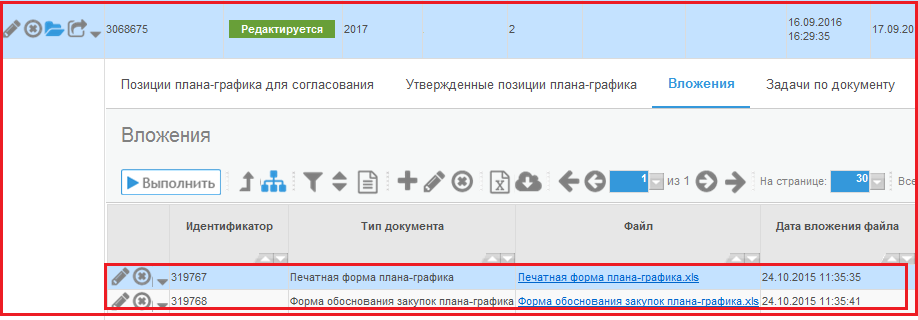 Рисунок 10.9 - Печатные формы плана-графика Изменение состояния плана-графика/согласование (возврат на доработку) плана-графика После того как все нужные позиции включены в план-график переведите план-график на согласование. Если не предусмотрено согласование плана-графика с ГРБС, то перейдите сразу же к пункту 10.5  текущей Инструкции. Для изменения состояния плана-графика используйте кнопку "Перевод состояния" (см. ). Более подробно о переводе состояний можно прочитать в специальной инструкции "Инструкция по установке приложения "Компонент клиентской подписи.docx" пункт "2.2. Перевод документов".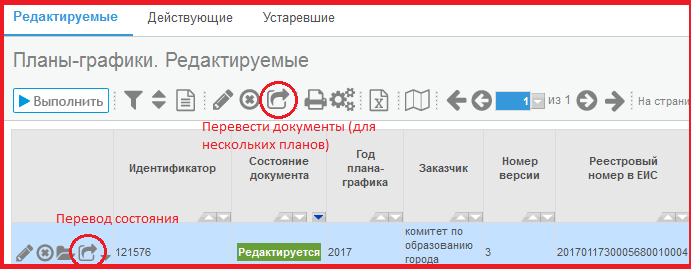 Рисунок 10.10 - Перевод состояния Плана закупок При переводе плана-графика на согласование могут сработать логические контроли, проверяющие правильность заполнения данных. Если данные контроли сработали, необходимо исправить указанные в контроле ошибки. Планы-графики, переведенные на согласование, будут находиться и отображаться на интерфейсе «Планы-графики. Редактируемые». После проверки плана-графика ГРБС либо согласует план, переведя  его с помощью кнопки «Перевод состояний»  в нужное состояние, а если имеются замечания, то отправляет план на доработку. В случае, если план-график по некоторым позициям необходимо вернуть на доработку, то в детализации «Позиции плана-графика для согласования» интерфейса «Планы-графики. Редактируемые» у таких позиций нажмите кнопку «Редактировать» и заполните поле «Примечание», указав причину возврата. После перевода плана-графика ГРБС-ом на доработку документ будет находиться на интерфейсе «Планы-графики. Редактируемые». Позиции плана-графика, по которым ГРБС-ом при отправке на доработку плана-графика в детализации «Позиции плана-графика для согласования» было заполнено поле «Примечание», перейдут в состояние «На доработке». Заказчикам, в случае возврата плана-графика на доработку,  необходимо перейти на интерфейс «Позиции плана-графика. Редактируемые» и перевести позиции плана-графика из состояния «На доработке» в состояние «Редактируется». Устранив указанные замечания в позициях плана-графика, руководствуясь пунктом 9.9 Формирование изменения позиции плана-графика и 9.10 Внесение изменений в позицию плана-графика на основании позиции плана закупок Инструкции Позиции планов-графиков, далее переведите их в состояние «Ввод завершен». Если вам необходимо добавить, удалить, редактировать позиции в текущем плане-графике перейдите к пункту 10.4  текущей Инструкции. Для повторного согласования плана-графика перейдите на интерфейс «Планы-графики. Редактируемые» и отправьте повторно план-график на согласование. Далее перейдите к пункту 10.5  текущей Инструкции. Внесение изменений в план-график. Добавление/редактирование/удаление позиций в плане-графике Если до момента утверждения плана-графика появилась необходимость изменить включенные позиции (документ оправлен на доработку) и на интерфейсе "Планы-графики. Редактируемые" существует план в состоянии "Редактируется", то в этом случае перейдите на интерфейс "Позиции плана-графика. Редактируемые", переведите нужные позиции плана-графика в состояние "Редактируется", отредактируйте и переведите в состояние "Ввод завершен". В результате позиции автоматически заменятся в детализации плана-графика "Позиции плана-графика для согласования". Внимание! В этом случае план-график удалять не надо, позиции из детализации "Позиции плана-графика для согласования" удалять не надо. Если до момента утверждения плана-графика появилась необходимость добавить новые позиции плана-графика и на интерфейсе "Планы-графики. Редактируемые" существует план, то выполнять операцию "Включить в план-график для согласования" НЕ НАДО. В этом случае переведите план-график в состояние "Редактируется", перейдите в детализацию "Позиции плана-графика для согласования" и нажмите кнопку "Добавить запись" (см. Рисунок 10.11). Добавьте новые позиции в план-график. При этом данные позиции должны быть заранее сформированы на интерфейсе "Позиции планов-графиков. Редактируемые" и переведены в состояние "Ввод завершен". Аналогично пунктам 10.4.3 - 10.4.4 выполняется удаление не нужных позиций из плана-графика путем использования кнопки "Удалить запись" (см. ).Рисунок 10.11 - Добавление/удаление позиций из плана-графика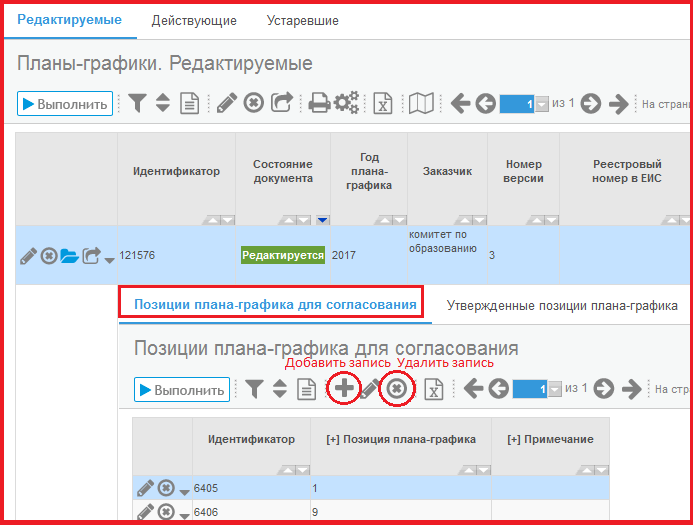  Если план-график уже опубликован и в позицию(и) плана-графика вносились изменения (см. Инструкция "Позиции планов-графиков"), то эти изменения необходимо внести в план-график. При этом утвержденный план-график должен находится на интерфейсе "Планы-графики. Действующие" и поле "Дата публикации в ЕИС" должно быть заполнено, на интерфейсе "Планы-графики. Редактируемые" не должно быть никаких редактируемых версий данного плана. Перейдите на интерфейс "Планы-графики" вкладка "Редактируемые". Нажмите кнопку "Операции" и из предложенного списка выберите "Включить в план-график для согласования". В окне выполнения операции нажмите кнопку "Выполнить". В результате выполнения операции на вкладке "Редактируемые" интерфейса "Планы-графики" будет создана новая версия плана-графика в состоянии "Редактируется" с версией документа 1 (см. ).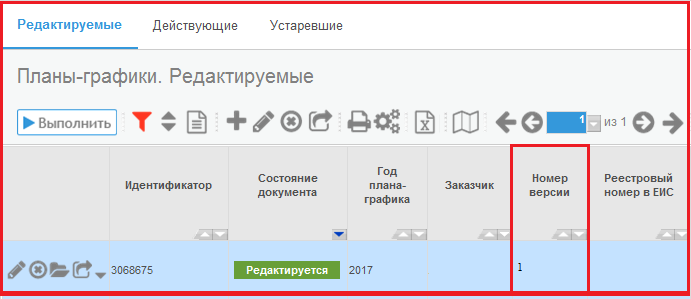 Рисунок 10.12 - Новая версия плана-графика В детализацию "Позиции плана-графика для согласования" данного документа будут автоматически добавлены измененные позиции плана-графика, подлежащие согласованию (см. ).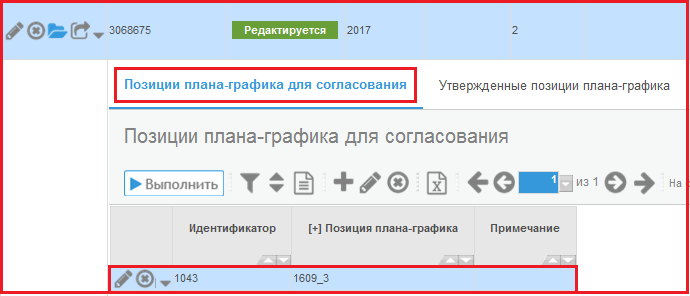 Рисунок 10.13 - Детализация "Позиции плана-графика для согласования" В детализацию "Утвержденные позиции плана-графика" данного документа будут автоматически перенесены позиции плана-графика, которые указаны в детализациях «Позиции плана-графика для согласования» и «Утвержденные позиции плана-графика» предыдущей версии документа (см. ).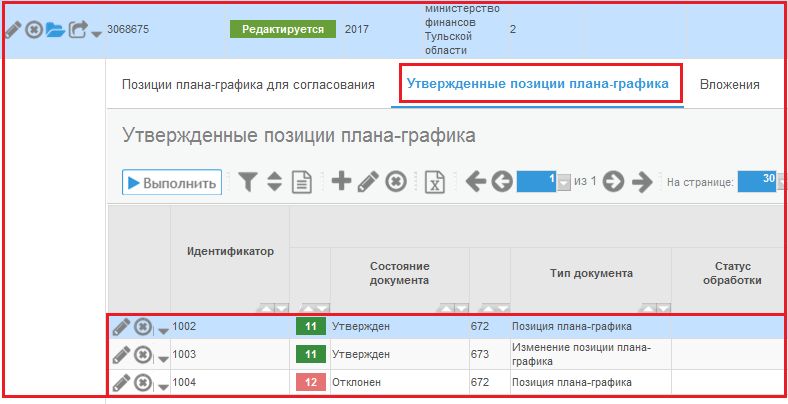 Рисунок 10.14 - Детализация "Утвержденные позиции плана-графика" Отмена позиции плана-графика Для отмены позиции плана-графика внесите изменение в позицию плана-графика в соответствии с пунктом 9.9 Формирование изменения позиции плана-графика Инструкции Позиции планов-графиков, при этом поле "Обоснование внесения изменений" заполните значением "Отмена заказчиком закупки, предусмотренной планом-графиком закупок". Если позиция плана-графика связана с позицией плана закупок, у которой детализация "Финансовое обеспечение" заполнена нулевым значением, то суммы детализации "Продукция" и "Распределение финансирования" позиции плана-графика также необходимо обнулить. Отредактируйте позицию плана-графика, переведите в состояние "Ввод завершен" и выполните действия согласно пункту 10.1 , пункту 10.2 , пункту 10.6  текущей Инструкции. После публикации позиции плана-графика в ЕИС позиции с обоснованием "Отмена заказчиком закупки, предусмотренной планом-графиком закупок" автоматически переведутся в Системе управления закупками в состояние "Отменен". Резерв с позиции плана-графика высвобождается при утверждении плана-графика. Внимание! В случае, если по позиции плана-графика было опубликовано извещение о закупке, не приведшее к заключению контракта (например, электронный аукцион - не подано ни одной заявки), такую позицию плана-графика отменять не требуется. При этом, если повторная процедура для таких позиций плана-графика проводится не будет, то необходимо для высвобождения денежных средств снять резерв в АС Бюджет. Для этого необходимо перевести позицию плана-графика в состояние "Отменен" (об отмене позиции см. пункты 10.5.1-10.5.5 текущей Инструкции). Выгрузка плана-графика в Единую информационную систему План-график необходимо направить в структурированном виде в Единую информационную систему в сфере закупок (ЕИС). Для этого перейдите на вкладку "Редактируемые" интерфейса "Планы-графики" и с помощью кнопки "Перевод состояния"переведите в состояние "На размещении" (см. Рисунок 10.15).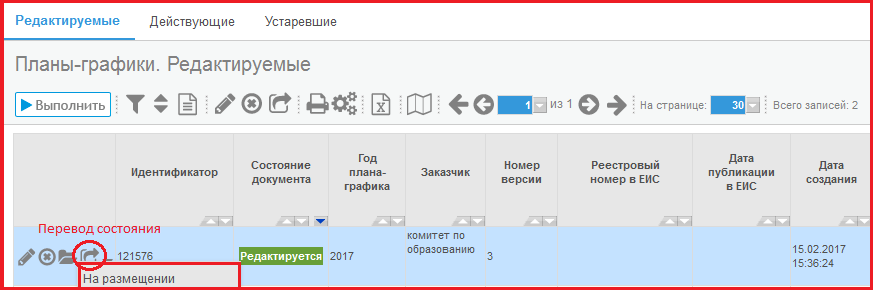 Рисунок 10.15 - Отправка плана-графика в ЕИС При отправке в ЕИС план-график проходит логические контроли ЕИС и в случае успешно прохождения контролей загружается в Личный кабинет заказчика в ЕИС на раздел "Реестр планов-графиков размещения заказчиков" - "Текущий период" в состоянии "На подготовке". Проект плана-графика ЕИС необходимо опубликовать. В соответствии с регламентом взаимодействия с ЕИС через сутки к плану графику и позициям плана-графика в Систему управления закупками загрузятся значения "Дата публикации", реестровый номер ЕИС и они перейдут в состояние "Утвержден". В результате план-график отобразится на интерфейсе "Планы-графики. Действующие", позиции плана-графика отобразятся на интерфейсе "Позиции планов-графиков. Действующие". Если при выгрузке плана-графика в ЕИС возникает ошибка неверный логин/пароль пользователя, связанная с перерегистрацией пользователей в ЕИС, обратитесь к Инструкции Регистрация в Системе управления закупками пункт 2.5.